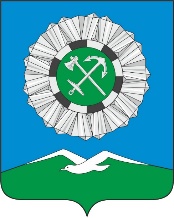 РОССИЙСКАЯ ФЕДЕРАЦИЯ Иркутская область Слюдянское муниципальное образованиеАДМИНИСТРАЦИЯ СЛЮДЯНСКОГО ГОРОДСКОГО ПОСЕЛЕНИЯСлюдянского районаг. СлюдянкаПОСТАНОВЛЕНИЕНа основании протокола проведения публичных слушаний по вопросу отклонения от предельных параметров разрешённого строительства, реконструкции объектов капитального строительства в отношении земельного участка от 09.12.2021 г., заключения о результатах публичных слушаний по вопросу отклонения от предельных параметров разрешённого строительства, реконструкции объектов капитального строительства от 08.11.2021 г. в соответствии со ст. 5.1,  ст. 39  Градостроительного кодекса Российской Федерации,  ст. 14 Федерального закона от 06.10.2003 г. № 131-ФЗ «Об общих принципах организации местного самоуправления в Российской Федерации», ст. 47 Устава Слюдянского муниципального образования, зарегистрированного Главным управлением Министерства юстиции Российской Федерации по Сибирскому Федеральному округу 23 декабря 2005 года №RU385181042005001, с изменениями и дополнениями от 19 апреля 2021 года №RU385181042021001,ПОСТАНОВЛЯЕТ:Предоставить гр. Колишевской Тамаре Иосифовне разрешение на отклонение от предельных параметров земельного участка в части увеличения предельного максимального параметра размера земельного участка принадлежащего заявителю на праве собственности, зарегистрированной в Управлении Росреестра по Иркутской области 15.04.2014 года за № 38-3809/008/2014-657, кадастровый номер 38:25:010207:64, общей площадью 523 м2, расположенного по адресу: Иркутская область, Слюдянский район, г. Слюдянка, садоводческое некоммерческое товарищество «Надежда», участок № 10, в категории земли – «Земли населённых пунктов», в территориальной зоне – «Зона застройки индивидуальными жилыми домами», разрешённое использование – «Под садовый участок».Опубликовать настоящее постановление в приложении к газете «Байкал новости», а также разместить на официальном сайте администрации Слюдянского муниципального образования в сети «Интернет» https://www.gorod-sludyanka.ru/.Контроль за исполнением настоящего постановления возложить на отдел архитектуры и градостроительства администрации Слюдянского городского поселения.И. о. главы Слюдянскогомуниципального образования                                                                                           О.В. Хаюк        Справкао согласовании проекта постановления администрацииСлюдянского городского поселения1. Наименование документа Постановление «Об предоставлении разрешения на отклонение от предельных параметров разрешенного строительства для увеличения предельного максимального параметра размера земельного участка»2. Проект подготовлен отделом архитектуры и градостроительства администрации Слюдянского городского поселения                                                                                 наименование отдела, управления3. Проект завизирован должностными лицами, представившими проект:4. Лицо, ответственное за подготовку проекта______________________________________Ведущий специалист отдела архитектуры и градостроительства администрации Слюдянского городского поселения Коваль Надежда Владимировна, тел. 52-9-13                                                                                                                     должность, Ф.И.О., рабочий телефон5. Визы отделов, комитетов и других подразделений                                                   6. Проект поступил________                     от                                            ___                                                    
                                               дата                                                                                      кого 7. Замечания Юридического отдела:                                                                                                                                                         ______________________________________________________________________________                                                                                                                                                         _                                              _                                                                                                         _                   подпись                                                                                                                     дата 8. Антикоррупционная экспертиза: наличие коррупционных фактов_________________________________________________________________________________________________________________________________________________________________________________________________________________________________________________________                                              _                                                                                                         _                   подпись                                                                                                                      датаот№О предоставлении разрешения на отклонение от предельных параметров разрешенного строительства для увеличения предельного максимального параметра размера земельного участкаФ.И.О.ПодписьДатаТелефонруководитель (заместитель)ОрганизацииОлег Васильевич Хаюк51-4-50Наименование отдела, комитета, подразделения, должность, фамилияКраткое содержание замечаний, подпись, датаЗамечание устранено,подпись, дата Заведующий отделом архитектуры и градостроительства администрации Слюдянского городского поселения Черноскутова В.Н.